Tornado Drill Reporting FormRecord of Tornado DrillsArkansas Code Title 6, Chapter 10, Subchapter 121. Tornado Safety Drills(a)(1) As used in this section, “public school” means a school that is part of a public school district under the control and management of a local school district board of directors.(2) “Public school” includes the Arkansas School for Mathematics, Sciences, and the Arts, the Arkansas School for the Deaf, the Arkansas School for the Blind, and juvenile detention centers.(b) The Director of the Arkansas Department of Emergency Management shall require all public schools to conduct tornado safety drills not less than three (3) times per year in the months of September, January, and February.Instructions: Complete this form when you accomplish required drills, and maintain a copy of completed forms in your permanent records.ADEM Form 029 (Rev 9/11/17)Arkansas’ Homeland Security & Disaster Preparedness Agency Building #9501, Camp Joseph T. Robinson, North Little Rock, AR 72199-9600 501-683-6700  FAX 501-683-7890  www.adem.arkansas.govAN EQUAL OPPORTUNITY EMPLOYER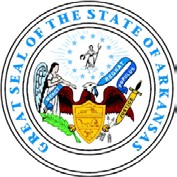 ASA HUTCHINSONGOVERNORSTATE OF ARKANSAS DEPARTMENT OF EMERGENCY MANAGEMENT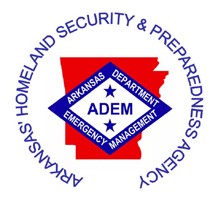 A.J. GARYDIRECTORName:Address:City, State, Zip:Phone:MonthDate of DrillTime of DrillNumber of People ShelteredMinutes:Secondsto ShelterNotes